 АДМИНИСТРАЦИИ  г. НАЗРАНЬПОСТАНОВЛЕНИЕ       №_ 993   ___			                            	от “05 ”_____ноября       _2019 г.О внесении изменений в Постановление Администрации г. Назрань  № 585 от 25.10.2012 г. «Об образовании координационного совета по противодействию коррупции при Администрации г. Назрань»       В соответствии с Законом Республики Ингушетия от 4 марта 2009 года № 8-РЗ «О противодействии коррупции в Республике Ингушетия», решением Координационного совета по противодействию коррупции при Администрации г. Назрань, на основании Положения об Администрации г.Назрань, Администрация г. Назрань                                           ПОСТАНОВЛЯЕТ:Утвердить состав Координационного совета  по противодействию коррупции при Администрации г. Назрань (Приложение № 1).Признать утратившими силу: - Постановление Администрации г. Назрань № 169 от 15 апреля 2014 г.- Постановление Администрации г. Назрань. №  02 от 12 января 2016 г.- Постановление Администрации г. Назрань. №1010 от 07 сентября 2017 г.    Контроль над исполнением настоящего Постановления оставляю за собой.      Глава  г. Назрань               					   У.Х. Евлоев                 			                      Начальник общего отдела                                                         А.М. Аксаговаисп. Акиев М-Б.А..                                      Согл.: юрист          Приложение № 1                                                                               к Постановлению Администрации г.Назрань                                                                                                                           № 993 от 05.11.2019г.СоставКоординационного совета по противодействию коррупциипри Администрации г. Назрань.Председатель совета:Евлоев  У.Х.   – Глава  города  НазраньЗаместитель председателя совета:Харсиев  М. Д. – первый заместитель Главы администрации г. НазраньЧлены совета: Оздоев  Р.А. – глава Центрального административного округа г. Назрань;Костоев Р.Б. – глава Гамурзиевского административного округа г. Назрань;Гандаров  А.Г. – глава Альтиевского административного округа г. Назрань; Газгиреев  И.А-М. – глава Насыр-Кортского административного округа г. Назрань;Костоев М.М. – начальник отдела экономики, прогнозирования и торговли Администрации г. Назрань;Илиев Х.Х. - начальник отдела имущественных отношений и землеустройства Администрации г. Назрань;Хаштыров Б.Р. – начальник отдела архитектуры и градостроительства Администрации г. Назрань;Гудиева З.Д. - начальник социального отдела Администрации г. Назрань;Эстоев М-Б.Б. – начальник отдела ПТС и реформирования ЖКХ Администрации г. Назрань;Сапралиев А.А. – начальник правового отдела Администрации г. Назрань;Местоев Х.М.  – депутат Городского совета г. Назрань;Халухаева Л.К. – управляющий делами Администрации г. Назрань;Умаров М.Б. –  главный специалист отдела экономики, прогнозирования и торговли Администрации г. Назрань;Торшхоева Л.М - начальник отдела учета и отчетности Администрации г. Назрань.Два члена общественных организаций по согласованию.Секретарь координационного совета:Акиев М-Б.А.  – помощник Главы администрации г. Назрань по вопросам противодействия коррупции.РЕСПУБЛИКА ИНГУШЕТИЯ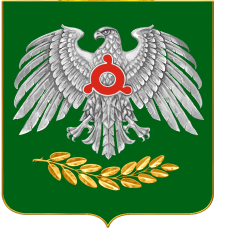              ГIАЛГIАЙ РЕСПУБЛИКА